общество с ограниченной ответственностью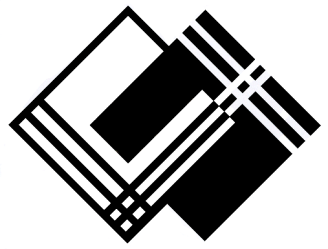 «Судогодские стеклопластики»                   Система менеджмента качества организации  ГОСТ Р ИСО 9001:2015Юридический адрес: 150047, г. Ярославль, ул. Белинского, д. 28АПочтовый адрес: 601351, Россия, Владимирская обл., г. Судогда, ул. Коммунистическая, 1Тел.: (49235) 2-16-65 Факс: (49235) 2-15-57, 2-32-07www.suplast.ru                  office@suplast.ruПРАЙС-ЛИСТНаименование и марка продукцииНормативная документация (ГОСТ, ТУ)Ед. изм.Цена с учетом НДС, руб.Цена с учетом НДС, руб.УпаковкаТкани базальтовые конструкционныеТкани базальтовые конструкционныеТкани базальтовые конструкционныеБТ-11П-КВ-12 (100)СТО 59987361-009-2008пог.м.договорнаядоговорнаягильза бумажная ~ 100 м.гильза бумажная ~ 100 м.БТ-13П-КВ-12 (100)СТО 59987361-009-2008пог.м.договорнаядоговорнаягильза бумажная ~ 100 м.гильза бумажная ~ 100 м.БТ-23П-КВ-12 (100)СТО 59987361-009-2008пог.м.договорнаядоговорнаягильза бумажная ~ 100 м.гильза бумажная ~ 100 м.ТБК-100П-КВ-12 (100)СТО 59987361-009-2008пог.м.договорнаядоговорнаягильза бумажная ~ 200 м.гильза бумажная ~ 200 м.Ткани  электроизоляционныеТкани  электроизоляционныеТкани  электроизоляционныеТкани  электроизоляционныеТкани  электроизоляционныеТкани  электроизоляционныеЭ3-200П (100)ГОСТ 19907-2015пог.м.договорнаядоговорнаягильза бумажная ~ 100 м.гильза бумажная ~ 100 м.Э3-200П-76 (100)ГОСТ 19907-2015пог.м.договорнаядоговорнаягильза бумажная ~ 100 м.гильза бумажная ~ 100 м.ЭЗ-200П-350 (100)СТО 59987361-004-2010пог.м.договорнаядоговорнаягильза бумажная ~ 250 м.гильза бумажная ~ 250 м.Ткани конструкционного назначенияТкани конструкционного назначенияТкани конструкционного назначенияТкани конструкционного назначенияТкани конструкционного назначенияТкани конструкционного назначенияТ-11 (92)ГОСТ 19170-2001пог.м.договорнаядоговорнаягильза бумажная ~ 100–150 м.гильза бумажная ~ 100–150 м.Т-11 (100)ГОСТ 19170-2001пог.м.договорнаядоговорнаягильза бумажная ~ 100–150 м.гильза бумажная ~ 100–150 м.Т-11-ГВС-9 (100)ГОСТ 19170-2001пог.м.договорнаядоговорнаягильза бумажная ~ 100–150 м.гильза бумажная ~ 100–150 м.Т-11-ГВС-9 (92)ГОСТ 19170-2001пог.м.договорнаядоговорнаягильза бумажная ~ 100–150 м.гильза бумажная ~ 100–150 м.Т-13 (100)ГОСТ 19170-2001пог.м.договорнаядоговорнаягильза бумажная ~ 100 м.гильза бумажная ~ 100 м.Т-13П (100)ГОСТ 19170-2001пог.м.договорнаядоговорнаягильза бумажная ~ 100 м.гильза бумажная ~ 100 м.Т-13-76 (100)ГОСТ 19170-2001пог.м.договорнаядоговорнаягильза бумажная ~ 100 м.гильза бумажная ~ 100 м.Т-13-76 (92)ГОСТ 19170-2001пог.м.договорнаядоговорнаягильза бумажная ~ 100 м.гильза бумажная ~ 100 м.Т-13П-350 (100)ТУ 5952-005-59987361-2006пог.м.договорнаядоговорнаягильза бумажная ~ 200 м.гильза бумажная ~ 200 м.Т-23П-350 (100)ТУ 5952-005-59987361-2006пог.м.договорнаядоговорнаягильза бумажная ~ 200 м.гильза бумажная ~ 200 м.Т-25ПЕ-76 (92)ТУ 5952-009-93546192-2013пог.м.договорнаядоговорнаягильза бумажная ~ 100 м.гильза бумажная ~ 100 м.Стеклосетка конструкционного назначенияСтеклосетка конструкционного назначенияСтеклосетка конструкционного назначенияСтеклосетка конструкционного назначенияСтеклосетка конструкционного назначенияСтеклосетка конструкционного назначенияСтеклосетка конструкционного назначенияСЭ-0-1 (100)ТУ 6-11-321-79пог.м.договорнаядоговорнаягильза бумажная~ 200 мгильза бумажная~ 200 мТкани стеклянные фильтровальныеТкани стеклянные фильтровальныеТкани стеклянные фильтровальныеТкани стеклянные фильтровальныеТкани стеклянные фильтровальныеТкани стеклянные фильтровальныеТСФТ-4П-СФБМ (45х2)ТУ 5295-010-93546192-2014пог.м.договорнаядоговорнаягильза бумажная ~ 80-100 мТСФТ-4П-СГФ (45х2)ТУ 5295-010-93546192-2014пог.м.договорнаядоговорнаягильза бумажная ~ 80-100 мТСФТ-4П (45х2)ТУ 5295-010-93546192-2014пог.м.договорнаядоговорнаягильза бумажная ~ 80-100 мТкани стеклянныеТкани стеклянныеТкани стеклянныеТкани стеклянныеТкани стеклянныеТкани стеклянныеЭ3-200П(к)-76 (20х5)ТУ 5952-052-00204949-97пог.м.договорнаядоговорнаягильза бумажная~ 200 мЭ3-200П-76 (19х5)ТУ 5952-052-00204949-97пог.м.договорнаядоговорнаягильза бумажная~ 200 мТИ-250П-117А (100)СТО 59987361-010-2011пог.м.договорнаядоговорнаягильза бумажная ~150 мВязально-прошивные полотнаВязально-прошивные полотнаВязально-прошивные полотнаВязально-прошивные полотнаВязально-прошивные полотнаВязально-прошивные полотнаНПГ – 210 (100)СТО 59987361-012-2011пог.м.договорнаядоговорнаягильза бумажная ~ 200 мгильза бумажная ~ 200 мНПУ-0.5-76 (125)ТУ 5952-053-00204949-2002пог.м.договорнаядоговорнаягильза бумажная ~ 75-80 м.гильза бумажная ~ 75-80 м.ПВП-КТ11-3Л (85)ГОСТ 13863-89пог.м.договорнаядоговорнаядеревянный валик.не менее 20 мдеревянный валик.не менее 20 мПВП-КТ11-4Л (85)ГОСТ 13863-89пог.м.договорнаядоговорнаядеревянный валик.не менее 20 мдеревянный валик.не менее 20 мПВП-КТ11-5Л (85)ГОСТ 13863-89пог.м.договорнаядоговорнаядеревянный валик.не менее 15 мдеревянный валик.не менее 15 мПВП-КТ11-6Л (85)ГОСТ 13863-89пог.м.договорнаядоговорнаядеревянный валик.не менее 15 мдеревянный валик.не менее 15 мПВП-КТ11-14Л (85)ГОСТ 13863-89пог.м.договорнаядоговорнаядеревянный валик.не менее 20 мдеревянный валик.не менее 20 мЛенты стеклянные. стеклобазальтовые и стеклополиэфирныеЛенты стеклянные. стеклобазальтовые и стеклополиэфирныеЛенты стеклянные. стеклобазальтовые и стеклополиэфирныеЛЭСБ 0,1х10ГОСТ 5937-81пог. м..договорнаядоговорнаяЛЭСБ 0,1х15ГОСТ 5937-81пог. м..договорнаядоговорнаяЛЭСБ 0,1х20ГОСТ 5937-81пог. м..договорнаядоговорнаяЛЭСБ 0,1х25ГОСТ 5937-81пог. м..договорнаядоговорнаяЛЭСБ 0,1х30ГОСТ 5937-81пог. м..договорнаядоговорнаяЛЭСБ 0,1х35ГОСТ 5937-81пог. м..договорнаядоговорнаяЛЭСБ 0,15х20ГОСТ 5937-81пог. м..договорнаядоговорнаяЛЭСБ 0,15х35ГОСТ 5937-81пог. м..договорнаядоговорнаяЛЭСБ 0,15х25ГОСТ 5937-81пог. м..договорнаядоговорнаяЛЭСБ 0,2х20ГОСТ 5937-81пог. м..договорнаядоговорнаяЛЭСБ 0,2х25ГОСТ 5937-81пог. м..договорнаядоговорнаяЛЭСБ 0,2х30ГОСТ 5937-81пог. м..договорнаядоговорнаяЛЭСБ 0,2х35ГОСТ 5937-81пог. м..договорнаядоговорнаяЛЭСБ 0,2х40ГОСТ 5937-81пог. м..договорнаядоговорнаяЛЭСБ 0,2х45ГОСТ 5937-81пог. м..договорнаядоговорнаяЛСБ 0,1х50ТУ 5952-004-59987361-06договорнаядоговорнаяЛСБ 0,15х20-76ТУ 5952-004-59987361-06договорнаядоговорнаяЛСБ 0,15х50-76ТУ 5952-004-59987361-06договорнаядоговорнаяЛСБ 0,15х60-76ТУ 5952-004-59987361-06договорнаядоговорнаяЛСБ 0,15х70-76ТУ 5952-004-59987361-06договорнаядоговорнаяЛСБ 0,2х40-76ТУ 5952-004-59987361-06договорнаядоговорнаяЛСБ 0,2х50ТУ 5952-004-59987361-06договорнаядоговорнаяЛСБ 0,2х60ТУ 5952-004-59987361-06договорнаядоговорнаяЛСБ 0,2х70ТУ 5952-004-59987361-06договорнаядоговорнаяЛСБ 0,2х80ТУ 5952-004-59987361-06договорнаядоговорнаяЛСБ 0,2х80-76ТУ 5952-004-59987361-06договорнаядоговорнаяЛСБ 0,2х120-76ТУ 5952-004-59987361-06договорнаядоговорнаяЛСБ 0,2х130-76ТУ 5952-004-59987361-06договорнаядоговорнаяЛСБ 0,25х100-76ТУ 5952-004-59987361-06договорнаядоговорнаяЛСБ 0,4х90-76ТУ 5952-004-59987361-06договорнаядоговорнаяЛСБ 0,4х110-76ТУ 5952-004-59987361-06договорнаядоговорнаяЛСБ 0,6х120-76ТУ 5952-004-59987361-06договорнаядоговорнаяЛББ 0,2х 50 КВ-12ТУ 5952-004-59987361-06договорнаядоговорнаяЛББ 0,3х50-КВ-12ТУ 5952-004-59987361-06договорнаядоговорнаяЛББ 0,3х70-КВ-12ТУ 5952-004-59987361-06договорнаядоговорнаяЛББ 0,15х80-КВ-12ТУ 5952-004-59987361-06договорнаядоговорнаяЛББ 0,2х100-КВ-12ТУ 5952-004-59987361-06договорнаядоговорнаяЛББ 0,2х 120 КВ-12ТУ 5952-004-59987361-06договорнаядоговорнаяЛенты кремнеземныеЛенты кремнеземныеЛенты кремнеземныеЛенты кремнеземныеЛенты кремнеземныеЛенты кремнеземныеЛенты кремнеземныеКЛ-11-1,5ТУ 5952-181-05786904-2004пог.мдоговорнаядоговорнаяКЛ-11-3,5ТУ 5952-181-05786904-2004пог.мдоговорнаядоговорнаяКЛ-11-5,0ТУ 5952-181-05786904-2004пог.мдоговорнаядоговорнаяКЛ-11-8,2ТУ 5952-181-05786904-2004пог.мдоговорнаядоговорнаяКЛ-11-9,4ТУ 5952-181-05786904-2004пог.мдоговорнаядоговорнаяРулонные стеклопластикиРулонные стеклопластикиРулонные стеклопластикиРулонные стеклопластикиРулонные стеклопластикиРулонные стеклопластикиРСТ-140 ЛК (100)ТУ 2296-007-59987361-2009м2договорнаядоговорнаягильза бумажная ~150 м.РСТ-200 ЛКФ (100)ТУ 2296-007-59987361-2009м2договорнаядоговорнаягильза бумажная ~ 100 м.РСТ-250 ЛКФ (100)ТУ 2296-007-59987361-2009м2договорнаядоговорнаягильза бумажная ~ 100 м.РСТ-250 ЛКФА (100)ТУ 2296-007-59987361-2009м2договорнаядоговорнаягильза бумажная ~ 100 м.РСТ-280 ЛКФ (100)ТУ 2296-007-59987361-2009м2договорнаядоговорнаягильза бумажная ~ 100 м.РСТ-415 ЛКФ (100)ТУ 2296-007-59987361-2009м2договорнаядоговорнаягильза бумажная ~ 100 м.РСТ-430 ЛКФ (100)ТУ 2296-007-59987361-2009м2договорнаядоговорнаягильза бумажная ~ 100 м.м2Свыше 1000 м2До 1000 м2РСТ-140 Л (100)м2договорнаядоговорнаяРСТ-200 Л  (100)м2договорнаядоговорнаяРСТ-250 Л  (100)м2договорнаядоговорнаяПруток стеклопластиковыйПруток стеклопластиковыйПруток стеклопластиковыйПруток стеклопластиковыйПруток стеклопластиковыйПруток стеклопластиковыйПСП-10ТУ 6-48-00204949-21-93пог.м.договорнаядоговорнаяБухта 150 пог.м.Сетки базальтовые строительныедля кладочных и связевых работСетки базальтовые строительныедля кладочных и связевых работСетки базальтовые строительныедля кладочных и связевых работСвыше 5тыс. пог.м.До 5 тыс.пог.мСБП-С 25х25 (100) 60кНТУ 5952-008-59987361-2009пог.м.договорнаядоговорнаяРулон  ~ 75 пог.м.СБП-С 25х25 (200) 60кНТУ 5952-008-59987361-2009пог.м.договорнаядоговорнаяРулон  ~ 75 пог.м.Сетки стеклянные для штукатурных работСетки стеклянные для штукатурных работСетки стеклянные для штукатурных работСетки стеклянные для штукатурных работСетки стеклянные для штукатурных работСетки стеклянные для штукатурных работССАФ-П 5х5 (70)СТО 59987361-001-2008пог.м.договорнаядоговорнаяРулон 50 пог.м.ССАФ-П 5х5 (125)СТО 59987361-001-2008пог.м.договорнаядоговорнаяРулон 50 пог.м.ССАФ-П 5х5 (145)СТО 59987361-001-2008пог.м.договорнаядоговорнаяРулон 50 пог.м.ССАФ-П 5х5 (160)СТО 59987361-001-2008пог.м.договорнаядоговорнаяРулон 50 пог.м.ССАФ-П 10х10 (160)СТО 59987361-001-2008пог.м.договорнаядоговорнаяРулон 50 пог.м.Сетка базальтовая армирующая для штукатурных работ Сетка базальтовая армирующая для штукатурных работ Сетка базальтовая армирующая для штукатурных работ Сетка базальтовая армирующая для штукатурных работ Сетка базальтовая армирующая для штукатурных работ Сетка базальтовая армирующая для штукатурных работ СБАФ-П 3.5х3.5 (120)СТО 59987361-001-2008пог.м.Рулон 50 пог.м.Сетки стеклянные дорожныеСетки стеклянные дорожныеСетки стеклянные дорожныеСвыше 10 тыс.пог.м.До 10 тыс.пог.м.СДА 25х25 (100) 50кНСТО 59987361-007-2006пог.м.договорнаядоговорнаяРулон  ~ 75 пог.м.СДА 25х25 (200) 50кНСТО 59987361-007-2006пог.м.договорнаядоговорнаяРулон  ~ 75 пог.м.Сетки базальтовые дорожныеСетки базальтовые дорожныеСетки базальтовые дорожныеСетки базальтовые дорожныеСетки базальтовые дорожныеСетки базальтовые дорожныеСБПД 25х25 (100) 60кНСТО 59987361-006-2006пог.м.договорнаядоговорнаяРулон  ~ 75 пог.м.СБПД 25х25 (200) 60кНСТО 59987361-006-2006пог.м.договорнаядоговорнаяРулон  ~ 75 пог.м.СБПД 50х50 (100) 60кНСТО 59987361-006-2006пог.м.договорнаядоговорнаяРулон  ~ 75 пог.м.СБПД 50х50 (200) 60кНСТО 59987361-006-2006пог.м.договорнаядоговорнаяРулон  ~ 75 пог.м.Швейные изделияШвейные изделияШвейные изделияШвейные изделияШвейные изделияШвейные изделияШвейные изделияШвейные изделияРукава фильтровальныеРукава фильтровальныеРукава фильтровальныеРукава фильтровальныеРукава фильтровальныеРукава фильтровальныеРукава фильтровальныеРукава фильтровальныеРФС 127-2300-3-2ПК сгфТУ 5952-002-59987361-2010ТУ 5952-002-59987361-2010шт.шт.договорнаядоговорнаяКартонные коробкиРФС 130-3090-2-2ПКТУ 5952-002-59987361-2010ТУ 5952-002-59987361-2010шт.шт.договорнаядоговорнаяКартонные коробкиРФС 130-3090-3-2ПКТУ 5952-002-59987361-2010ТУ 5952-002-59987361-2010шт.шт.договорнаядоговорнаяКартонные коробкиРФС 130-3700-4-2ПКТУ 5952-002-59987361-2010ТУ 5952-002-59987361-2010шт.шт.договорнаядоговорнаяКартонные коробкиРФС 130-4700-5-2ПКТУ 5952-002-59987361-2010ТУ 5952-002-59987361-2010шт.шт.договорнаядоговорнаяКартонные коробкиРФС-240-2600 сгфшт.шт.договорнаядоговорнаяКартонные коробкиРФС-230-5750 сгфшт.шт.договорнаядоговорнаяКартонные коробкиРФС-230-5250 сгф шт.шт.договорнаядоговорнаяКартонные коробкиРФС-165-3600 сгфшт.шт.договорнаядоговорнаяКартонные коробкиРФС-230-5750 сфбмшт.шт.договорнаядоговорнаяКартонные коробкиРФС-230-5250 сфбмшт.шт.договорнаядоговорнаяКартонные коробкиРФС-280-1800 сгфшт.шт.договорнаядоговорнаяКартонные коробкиРФС-280-1100 сгф шт.шт.договорнаядоговорнаяКартонные коробкиРФС-320-900 сгфшт.шт.договорнаядоговорнаяКартонные коробкиРФС-425-1500 сгфшт.шт.договорнаядоговорнаяКартонные коробкиРФС-160-3000 сфбмшт.шт.договорнаядоговорнаяКартонные коробкиПодушки огнезащитныеПодушки огнезащитныеПодушки огнезащитныеПодушки огнезащитныеПодушки огнезащитныеПодушки огнезащитныеПодушки огнезащитныеПодушки огнезащитныеОТП 1ТУ 5728-025-13267785-03ТУ 5728-025-13267785-03    шт    штдоговорнаядоговорнаяКартонные коробкиОТП 2ТУ 5728-025-13267785-03ТУ 5728-025-13267785-03    шт    штдоговорнаядоговорнаяКартонные коробкиОТП 3ТУ 5728-025-13267785-03ТУ 5728-025-13267785-03    шт    штдоговорнаядоговорнаяКартонные коробкиОТП 1/2ТУ 5728-025-13267785-03ТУ 5728-025-13267785-03    шт    штдоговорнаядоговорнаяКартонные коробкиМягкие вставкиМягкие вставкиМягкие вставкиМягкие вставкиМягкие вставкиМягкие вставкиМягкие вставкиМягкие вставкиМягкие вставки А 10    шт    штдоговорнаядоговорнаяКартонные коробкиМягкие вставки А 12.5    шт    штдоговорнаядоговорнаяКартонные коробкиМягкие вставки А 2    шт    штдоговорнаядоговорнаяКартонные коробкиМягкие вставки А 2.5    шт    штдоговорнаядоговорнаяКартонные коробкиМягкие вставки А 3.15    шт    штдоговорнаядоговорнаяКартонные коробкиМягкие вставки А 4    шт    штдоговорнаядоговорнаяКартонные коробкиМягкие вставки А 5    шт    штдоговорнаядоговорнаяКартонные коробкиМягкие вставки А 6.3    шт    штдоговорнаядоговорнаяКартонные коробкиМягкие вставки А 8    шт    штдоговорнаядоговорнаяКартонные коробкиМягкие вставки А 809    шт    штдоговорнаядоговорнаяКартонные коробкиМягкие вставки Д 10    шт    штдоговорнаядоговорнаяКартонные коробкиМягкие вставки Д 1055    шт    штдоговорнаядоговорнаяКартонные коробкиМягкие вставки Д 2    шт    штдоговорнаядоговорнаяКартонные коробкиМягкие вставки Д 2.5    шт    штдоговорнаядоговорнаяКартонные коробкиМягкие вставки Д 3.15    шт    штдоговорнаядоговорнаяКартонные коробкиМягкие вставки Д 4    шт    штдоговорнаядоговорнаяКартонные коробкиМягкие вставки Д 5    шт    штдоговорнаядоговорнаяКартонные коробкиМягкие вставки Д 6.3    шт    штдоговорнаядоговорнаяКартонные коробкиМягкие вставки Д 8    шт    штдоговорнаядоговорнаяКартонные коробкиМягкие вставки Д 875    шт    штдоговорнаядоговорнаяКартонные коробкиМягкие вставки Д 955    шт    штдоговорнаядоговорнаяКартонные коробкиМягкие вставки Д 1020    шт    штдоговорнаядоговорнаяКартонные коробкиМягкие вставки Д 1145    шт    штдоговорнаядоговорнаяКартонные коробкиМешки для матовМешки для матовМешки для матовМешки для матовМешки для матовМешки для матовМешки для матовМешки для матов(1500х500х80)шт.шт.договорнаядоговорная(1000х350х80)шт.шт.договорнаядоговорная(1800х500х60)шт.шт.договорнаядоговорная(2000х1000х40)шт.шт.договорнаядоговорная(2500х1000х50)шт.шт.договорнаядоговорная(2000х500х80)шт.шт.договорнаядоговорнаяСумка « EKOBAG»штштдоговорнаядоговорнаяЛента ТЗИ 0.13х5штштдоговорнаядоговорнаяОгнезащитные полотнаОгнезащитные полотнаОгнезащитные полотнаОгнезащитные полотнаОгнезащитные полотнаОгнезащитные полотнаОгнезащитные полотнаОгнезащитные полотна(4440х4950)штштдоговорнаядоговорная(4450х4550)штштдоговорнаядоговорная(6915х4660)штштдоговорнаядоговорная(6990х4660)штштдоговорнаядоговорнаяТеплоизоляционные материалыТеплоизоляционные материалыТеплоизоляционные материалыТеплоизоляционные материалыТеплоизоляционные материалыТеплоизоляционные материалыТеплоизоляционные материалыТеплоизоляционные материалыПСХ-Т-450 (160)ПСХ-Т-450 (160)ТУ 5952-065-00204949-2000пог.м.договорнаядоговорнаяРулон 20 пог.м.Рулон 20 пог.м.Чесанное волокно стеклянноеЧесанное волокно стеклянноекг.Чесанное волокно базальтовоеЧесанное волокно базальтовоекг.УслугиУслугиУслугиУслугиУслугиУслугиУслугиУслугиаппетированиеаппетированиедоговорнаядоговорнаяпропиткапропиткадоговорнаядоговорнаятермохимобработкатермохимобработкадоговорнаядоговорнаясушкасушкадоговорнаядоговорная